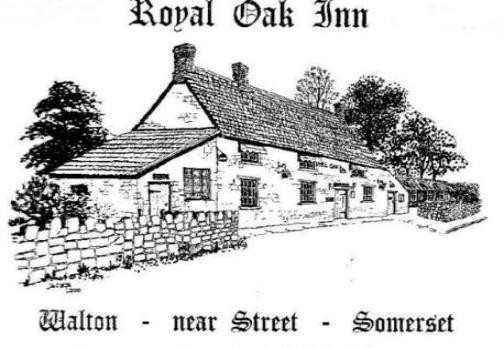 27 Main Street, Walton BA16 9QG Tel: 01458 899883Evening MenuRoasted cherry tomato soup with herb oil, freshly baked rosemary focaccia & butter £4.95 (v) Local Smoked salmon with a avocado mousse, beetroot and horseradish puree £6.95 Garlic Mushrooms in a cream & garlic sauce with truffle oil and crostini £6.50 (v)Lightly spiced battered squid with hoisin sauce £6.50 (gf)***Pan fried breast of chicken stuffed with Port Salut and fresh herbs served with a smoked sausage & bean cassoulet and dauphinoise potatoes £16.50 (gf)Seared Cod fillet, basmati rice with a coconut molee, baked Jerusalem artichokes & samphire grass£16.95 (gf)Confit of Lamb, cabbage and bacon mash,roasted roots and baby vegetables served with a rosemary and thyme jus £17.95 (gf)Crisp filo basket with a vintage stilton and kale souffle topped in creamy tarragon mornay sauce, baby vegetables & dauphinoise potatoes£16.95 (v)Pork belly slow cooked & rendered with a sticky maple & pork reduction, roasted roots & buttery mashed potatoes £15.75 (gf)Beer battered fish, hand cut chips, crushed peas, homemade tartar sauce £11.95 (gf)Royal Oak burger, crispy smoked bacon & vintage cheddar with hand cut chips and salad garnish£10.9510oz Prime Ribeye steak, with a parmesan salad, hand cut chips and onion rings £22.50 (gf) Steak sauces – peppercorn, blue cheese, red wine jus £2.75***Double chocolate brownie with peanut brittle and vanilla bean ice cream £5.95 Pecan tart with vanilla ice-cream, maple syrup and chocolate straw £5.95 Cheese cake with roasted hazelnuts, toffee sauce and hazelnut praline £5.95Finest locally sourced cheeseboard, with chutney, crackers and garnish £7.50Kids Menu (All £6.75)Breaded crispy chicken fillets with fries and BBQ sauce.(gf)Jumbo fish fingers with hand cut chips and crushed peasCreamy mac n cheese with garlic focaccia (v)(v) Vegetarian (gf) Gluten freeWine ListWines available by the bottle WhitesSan Andres Sauvignon Blanc 12.5%A crisp white fruity Chilean Sauvignon Blanc with zesty citrus aromas £14.50Scenic Ridge Pinot Grigio 12.5%A refreshing Pinot from the eastern coast of Australia with hints of pear and grapefruit £14.50San Andres Chilean Chardonnay 13.5%A crisp Chardonnay with tropical flavours of pineapple and honey £16.00Sapor Mio De Conti “Trebbiano”11%A crisp light Italian wine with delicate aromas, very light and refreshing £18.95RedsSan Andres Merlot 12.5%A classic Merlot from central Chile with ripe cherry, plum and mocha flavours £14.50Para Dos Malbec 13%A soft and mellow Argentinian Malbec with a blackcherry & nutty aroma £17.50Los Pastos Cabernet Sauvignon 12.5%A very smooth & easy Chilean wine packed with a ripe blackcurrant flavour £19.00Finca Mendoza La Florencia Malbec 2017 14%An intensely smooth Malbec with touches of spice & pepper £26.00RoseHighbridge White Zinfandel 10.5%A classic White Zinfandel from California with hints of strawberry and watermelon £14.50 ProseccoVino Spumante extra dry ProseccoFrom north east Italy a delicate dry sparkling wine with a delicate hint of lemon £17.50Champagne on Request